          Управление Федеральной службы по надзору в сфере защиты прав потребителей и благополучия человека по Свердловской области представлен анализ итогов эпидемиологического сезона гриппа и острых респираторных вирусных инфекций (далее ОРВИ) 2014/2015 года.Заболеваемость гриппом и ОРВИ в эпидемический сезон 2014\2015 года превысила недельный эпидемический порог на 6 неделе (02.02. -08.02.2015г.), подъем продолжался в течение 4 недель, количество заболевших в это период составил 4,6 % от общей численности населения Свердловской области. По этиологической характеристике возбудителей гриппа и ОРВИ заболеваемость имела смешанный характер с преобладанием вируса гриппа В. Благодаря проведенным санитарно-противоэпидемическим и ограничительным мероприятиям, иммунизации населения против гриппа (охват обучающихся прививками против гриппа составил до 97,3 % от плановых показателей) эпидемический сезон был средней интенсивности. Оценка эпидемиологической эффективности вакцинации В Свердловской области показала: заболеваемость гриппом и ОРВИ среди привитых против гриппа детей была в 4,6 раза ниже, чем в группе не привитых; привитые против гриппа взрослые болели в 3,4 раза реже, чем не привитые.В целях предупреждения и ограничения эпидемического распространения заболеваний гриппом и ОРВИ обучающихся и работников образовательных организаций в Свердловской области в эпидемический сезон 2015/2016 года, на основании статьи 9 ФЗ от17 сентября 1998 год. №157-ФЗ «Об иммунопрофилактике инфекционных  болезней», санитарно-эпидемических правил СП 3.1.2.1379-03 « Общие требования по профилактике инфекционных и паразитарных заболеваний», санитарно-эпидемиологических правил СП 3.1.2.3117-13 «Профилактика гриппа и других острых респираторных вирусных инфекций», санитарно-эпидемиологических правил СП 3.3.2367-08 «Организация иммунопрофилактики инфекционных болезней», постановление Главного государственного врача по Свердловской области от14.08.2015 года № 05-24/1 «О проведении профилактических прививок против гриппа в Свердловской области в эпидемический сезон 2015/2016 года»,  ПОСТАНОВЛЯЮ:1.Провести организационные мероприятия с педагогами, представителями органов самоуправления образовательных организаций (советов образовательных организаций, родительских комитетов) по вопросам профилактики гриппа и ОРВИ, вакцинации обучающихся и работников образовательных организаций против гриппа.2. Организовать направление в учреждение здравоохранения, обслуживающие образовательные организации, актуальную информацию о количестве организованных детей в возрасте до 3-х лет,3-6 лет, учащиеся1-11 классов, а также работников образовательных организаций, подлежащих вакцинации против гриппа, формирования плановых показателей проведения профилактических прививок.3.Организовать проведение комплекса профилактических, санитарно-противоэпидемических и ограничительных мероприятий в соответствии с действующим санитарным законодательством, приказом Министерства общего и профессионального образования Свердловской области , Министерства здравоохранения Свердловской области и Управления Федеральной  службы по надзору в сфере защиты прав потребителей благополучия человека по свердловской области от 23.06.2014 №156-д/791-п/01-01-01-01/1944-п «Об организации  межведомственного взаимодействия при проведении санитарно- противоэпидемических( профилактических) мероприятий, направленных на предупреждение распространения  гриппа и ОРВИ, внебольничных пневмоний в муниципальных и государственных образовательных организациях свердловской области» (далее- приказ от23.06.2014№156-д/791-п/01-01-01/1944-п). 4. Обеспечить содействие лечебно-профилактическим организациям в проведение иммунизации против гриппа с максимальным охватом обучающихся (детей, посещающих дошкольные образовательные организации, учащиеся 1-11 классов) и работников образовательных организаций. 5. Организовать в образовательных организациях систематическую пропаганду о необходимости, целях и результатах иммунизации против гриппа обучающихся и работников образовательных организаций.6. Обеспечить образовательные организации необходимым оборудованием (термометрами, бактерицидными лампами, дезинфицирующими средствами, средствами личной гигиены и индивидуальной защиты и др.) с учетом расчетной потребности и недостатков работы по итогам прошлого эпидемического сезона, изыскать возможность приобретения дополнительных передвижных бактерицидных облучателей рециркулярного типа для обеспечения обеззараживания воздуха во всех помещениях с присутствием детей.7. Обеспечить взаимодействие с заинтересованными ведомствами и организациями (здравоохранения, Роспотребнадзор, др.) в соответствии с планами по взаимодействию, договорами об организации медицинского обслуживания, алгоритмом совместной деятельности, приказами о проведении профилактических прививок против гриппа и дополнительных санитарно-эпидемиологических (профилактических) мероприятиях в эпидемический период, другими документами.8. Взять под личный контроль соблюдение в образовательных организациях температурного режима.9.Обеспечить проведение в помещениях образовательных организациях текущей дезинфекции, соблюдение режимов проведения влажной уборки, проветривания, обеззараживания воздуха с помощью закрытых облучателей рециркуляторного типа (утвердить графики, назначить ответственных лиц, организовать постоянный контроль).10.В случае выявления больных гриппом и ОРВИ в образовательных организациях организовать мероприятия в соответствии с санитарно- эпидемическими правилами СП 3.1.2.3117-13 «Профилактика гриппа и других острых респираторных вирусных инфекций».11.При проведении ограничительных мероприятий по гриппу не допускать в образовательные организации лиц, не привитых против гриппа, в том числе по медицинским показаниям пункт1 статьи 5 ФЗ от 17 сентября 1998года №157-ФЗ «Об иммунопрофилактике инфекционных болезней».12.Обеспечить проведение санитарно-просветительской работы среди обучающихся, родителей (законных представителей) по вопросам индивидуальной и общественной профилактики гриппа и ОРВИ, соблюдение респираторного этикета, формирование гигиенических навыков.13.Организовать размещение в образовательных организациях информационных стендов с материалами о симптомах гриппа, ОРВИ и внебольничных пневмоний, профилактике этих заболеваний.14.Обеспечить систематическое доведение до родителей (законных представителей) объективной информации о методах индивидуальной и коллективной защиты от гриппа и ОРВИ, необходимости своевременного обращения за медицинской помощью в случае появления признаков заболевания, особенно детей дошкольного возраста и детей с хронической патологией.15.Организовать систему раннего активного выявления случаев заболеваний гриппом и ОРВИ среди сотрудников, учащихся и воспитанников, (введение утреннего осмотра детей, изоляция лиц с признаками заболевания из образовательных организаций, ежедневный сбор информации об отсутствующих на занятиях детей и причины отсутствия, др.).16. Обеспечить ответственность за допуск к работе сотрудников с симптомами ОРВИ, ответственность педагогов (воспитателей) за допуск к занятиям детей с признаками ОРВИ.17.В период эпидемиологического неблагополучия по заболеваемости гриппом и ОРВИ предусмотреть отмену объединенных уроков, во время которых обучающиеся нескольких классов, групп или образовательных организаций находятся вместе в тесном контакте, а также массовых спортивных и культурных мероприятий, проводимых в помещениях.18. Обеспечить проведение приостановки образовательного процесса в отдельных классах, группах на срок не менее 7 дней при одновременном отсутствии в классе, группе 20%человеки более, заболевших гриппом и ОРВИ; проведение карантинных мероприятий, приостановку образовательного процессе образовательных организаций при отсутствии 30% обучающихся и более( от общей численности обучающихся в образовательной организации), заболевших гриппом и ОРВИ. 19. Информацию о количестве отсутствующих детей по причине заболеваемости гриппом и ОРВИ в разрезе классов (групп) предоставлять в объеме таблицы  ( приложение) в МОУО на E-mail: kadnikova_o@mail.ru ( или по телефону 2-24-13) информация о приостановке образовательного процесса и (или) о введении в образовательной организации карантина: при возникновении ситуации – незамедлительно, свод за неделю – еженедельно (четвергам) до 10.30 часов20. Контроль за исполнением данного постановления оставляю за собой.И.о.начальника Слободо-Туринского МОУО:                          Л.Г.БелыхПриложение кПостановлению от 15.09.2015 г №70-дМониторинг за закрытием детских учреждений для обеспечения профилактических и противоэпидемических мероприятий в очагах гриппа и ОРВИ               Исполнитель: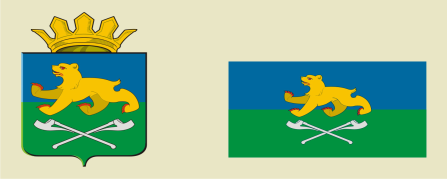 СЛОБОДО-ТУРИНСКИЙ  МУНИЦИПАЛЬНЫЙ ОТДЕЛУПРАВЛЕНИЯ ОБРАЗОВАНИЕМПОСТАНОВЛЕНИЕот  15.09.2015    № 70-дс. Туринская СлободаО проведении дополнительных санитарно-противоэпидемических (профилактических) мероприятиях, направленных на предупреждение и ограничение распространения гриппа и других респираторных вирусных инфекций на территории Свердловской области в эпидемический сезон 2015\2016годаНаименование ОУКоличество детей в ОУИнформация о полном закрытииИнформация о частичном закрытии ОУИнформация о частичном закрытии ОУНаименование ОУКоличество детей в ОУКоличество детейКоличество групп, классовКоличество отсутствующих детей